БЛАГОВЕЩЕНСКАЯ ГОРОДСКАЯ ДУМА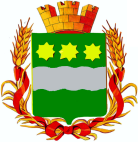 Амурской области(шестой созыв)РЕШЕНИЕ 25.01.2018                                                                                                № 41/10                                             г. Благовещенск┌                                                  ┐В соответствии со статьями 20 и 26 Устава муниципального образования города Благовещенска, статьями 16 и 22 Регламента Благовещенской городской Думы, планом работы Благовещенской городской Думы на 2018 год, утвержденным решением Благовещенской городской Думы от 21.12.2017 № 40/112, Благовещенская городская Думарешила:1. Вынести на рассмотрение заседания Благовещенской городской Думы 22 февраля 2018 года вопросы согласно прилагаемому проекту повестки.2. Мэру города Благовещенска, комитетам Благовещенской городской Думы внести на рассмотрение Благовещенской городской Думы проекты решений с предусмотренными к ним материалами в срок до 08 февраля 2018 года.	3. Настоящее решение вступает в силу со дня его подписания.Председатель Благовещенской городской Думы                                                                                     С.В. Попов        ПРОЕКТ ПОВЕСТКИочередного заседания Благовещенской городской Думы на 22 февраля 2018 года№ п/пНаименование вопросаОтветственные 1.Об отчете начальника  Межмуниципального отдела Министерства внутренних дел Российской Федерации «Благовещенский» о результатах деятельности  за 2017 годПопов Степан Вячеславович – председатель Благовещенской городской Думы2.О назначении публичных слушаний по проекту решения Благовещенской городской Думы «О внесении изменений в Устав муниципального образования города Благовещенска»Грошев Юрий Александрович – председатель комитета Благовещенской городской Думы по местному самоуправлению3.Об информации администрации города Благовещенска о выполнении мероприятий по реализации Генерального плана города БлаговещенскаВишневский Александр Николаевич – председатель комитета Благовещенской городской Думы по вопросам экономики, собственности и жилищно - коммунального хозяйства4.Об информации администрации города Благовещенска об обеспечении вовлечения в налоговый оборот объектов недвижимости, права на которые возникли до вступления в силу Федерального закона от 21.07.1997 № 122-ФЗ «О государственной регистрации прав на недвижимое имущество и сделок с ним»Ноженкин М.С.5.Об информации по устранению нарушений, выявленных контрольно-счетной палатой города Благовещенска по результатам проверки финансово-хозяйственной деятельности муниципального казенного предприятия «Комбинат школьного питания» за 2015 год и первое полугодие 2016 годаВишневский А.Н.6.Об отчете председателя Благовещенской городской Думы о своей деятельности за 2017 годПопов С.В.7.Об отчете о работе контрольно-счетной палаты города Благовещенска за 2017 годНоженкин М.С.